350020 Краснодар – Россия,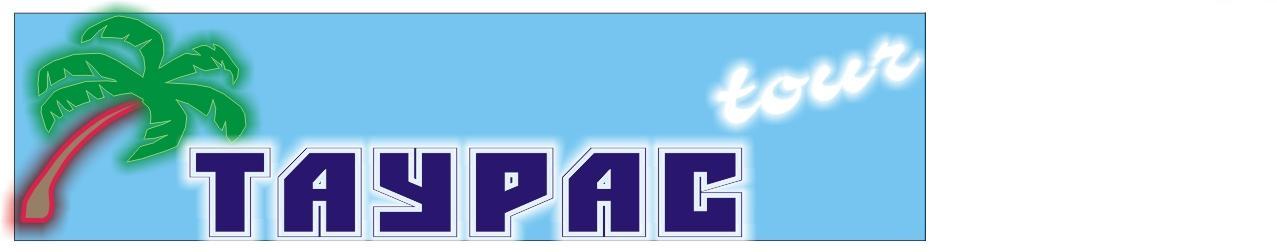 Юридический адрес:ул.Красная, 180                                                                                                                  Почтовый адрес: ул. Красная, 180тел: (861)259-33-19тел/факс: (861) 210-98-02E-mail:n.tautas-tour@mail.ruСтоимость тура с человекаПансионат «АЙТАР» -  находится в г. Сухум,  рядом с Сухумским дендропарком, на берегу Черного моря (70 м. до моря). «Стандарт»  корпус №2: простые 2-х, 3-х  местные номера (душ, санузел, ТВ, холодильник,  сплит-система, балкон, стандартный набор мебели). «Стандарт ПК»  корпус №1:  номера после ремонта (душ, санузел, ТВ, холодильник, сплит-система, хорошая мебель, балкон). Люкс: 2-х комнатные уютные номера со всеми удобствами, с хорошей мебелью в гостиной и спальне.* Внимание! Стоимость входных билетов может изменяться, учитывайте это при составлении бюджета на поездку!Фирма оставляет за собой право на внесение изменений в порядок посещения экскурсионных объектов и время проведения экскурсий, сохраняя программу в целом.Комиссия – 12%1 деньСбор  28.04 в  21.00. Выезд в 21.30  от магазина «МАГНИТ - КОСМЕТИК» (ул. Ставропольская / ул. Вишняковой напротив сквера, район «Вещевого рынка»). Ночной переезд. Переход границы.  Прибытие в Абхазию рано утром.  Обзорная экскурсия по г. Гагры. Чудесный курорт, известный своими живописными набережными и парками, утопающий в зелени цветов, пальм и кипарисов. Посещение Гагрской Колоннады - живописная аркада в  мавританском стиле, полукругом ограничивающая площадку с фонтаном (визитная карточка  г. Гагра). Экскурсия  в с. Лыхны. Достопримечательностью села являются дворец владетельных царей Абхазии Х в. и действующий храм Успения Богородицы Х-ХI вв. с богатой фресковой росписью ХIV в. и усыпальницей последнего владетельного князя Абхазии. На протяжении своей тысячелетней истории храм сохранил свой уникальный первозданный вид.  Переезд в Сухум. Размещение. Обед. Экскурсия по Сухумской набережной – самой знаменитой достопримечательности г. Сухума.  Утопающая в зелени экзотических растений набережная была застроена в основном в конце XIX - начале XX вв. Историко-археологическая часть набережной  Диоскурия, включает в себя останки древнейшего города, основанного братьями-близнецами Диоскурами в первой половине VI века до н.э. Экскурсия в Сухумский Дендрологический парк, где собрана богатая коллекция уникальных растений со всего мира. Парк был основан еще в конце 19 века. В нём собрано более 850 видов растений практически со всех континентов земли. Настоящей изюминкой и главной достопримечательностью парка является первая в СССР аллея южноамериканских слоновых пальм. Ужин.  2 деньРанний завтрак. Экскурсия в Каманы – к православным святыням (для желающих за доп. плату). Село Каманы в Абхазии, расположенное в 15-ти километрах от Сухума - одно из самых почитаемых христианами мест, очень намоленное и благодатное место. Монастырь в Каманах - это второй из действующих монастырей в Абхазии. История монастыря тесно связана с историями трёх святых: Василиск, Иоанн Златоуст и Иоанн Предтеча.  В селе Каманы расположен средневековый храм Святого Иоанна Златоуста. В действующем храме хранится каменный саркофаг, в котором был первоначально погребен св. Иоанн Златоуст. Храм относится к XI веку. Рядом расположен карстовый святой источник, из которого бьет целебная вода. Посещение  руин раннесредневековой церкви, где находится гробница св. Василиска (он умер здесь в 308 г.), Кроме того, Каманы - место Третьего Обретения Главы Иоанна Крестителя. Обед. Экскурсия в Новый Афон – древнейший христианский центр и место паломничества верующих. Здесь Вы окажетесь в Новоафонском православном монастыре, основанном в 1875 году русскими монахами, добравшимися сюда от Пантелеймонова монастыря – со священной вершины Афон, расположенной в Греции. Монастырь возвели вблизи старинного храма апостола Симона Канонита, в котором, согласно легенде, хранятся его святые мощи. Священная реликвия монастыря - это чудодейственный крест с частицей Древа Животворящего Креста Господня. Экскурсия  в недра Апсарской горы, где находится уникальное чудо – природы – огромная карстовая пещера, названная в народе – Ново-Афонской.  Новоафонская карстовая пещера, входит в число трёх самых больших пещер на нашей планете. Миниатюрный поезд бесшумно доставит Вас в сказочный подземный дворец, украшенный озерами, причудливыми сталактитами и сталагмитами. Этот сказочный маршрут составляет 1,4 км (2 часа), температура воздуха в пещере постоянная +11С°. Оригинальное освещение и необыкновенная атмосфера создают здесь незабываемую картину. Экскурсия – дегустация «Сказание абхазских виноделов».  Абхазия издавна славилась своими виноградниками, а виноделие на протяжении тысячелетий было неотъемлемой частью местного хозяйства.  Дегустация Абхазских вин, чачи. Ужин. Свободное время.3 деньЗавтрак. Освобождение номеров.   Экскурсия в «Рицинский национальный парк». Путь лежит через  Бзыбское ущелье, которое поражает  и очаровывает своей первозданной красотой к Голубому озеру.  Главная изюминка озера — лазурный цвет, придаваемый ему подводным минералом лазуритом. Образовалось Голубое озеро в результате тектонических явлений и, по сути, является глубокой трещиной, спровоцировавшей выход на поверхность подземных вод. Посещение Юпшарского каньона. Абхазы называют Юпшарский каньон одним из чудес света. А еще – «каменным мешком». Река Юпшара промыла каньон за многие миллионы лет. Отвесные стены вздымаются над головами экскурсантов на 400 м. Грозно и величественно смотрится каньон изнутри, сюда редко заглядывает солнце, поэтому здесь всегда царит таинственный полумрак. Необыкновенно захватывающее и красивое зрелище.  Самой большой легендой Кавказа по праву считается озеро Рица,  расположенное на высоте 1000 метров над уровнем моря. Дорога (40 км) на озеро Рица идет через живописное горное ущелье вдоль красивой бурной реки Бзыбь  Глубина озера Рица - 115 метров, длина береговой линии - 7 км.  Здесь всё прекрасно и грандиозно, В синевато-зелёной воде отражаются заснеженные громады гор и леса, покрывающие их склоны.  Посещение горной пасеки с дегустацией натурального  мёда и медовухи.  Отъезд  в  Краснодар.Размещение2-х, 3-х местныйСтандарт(корпус №2)2-х местныйСтандарт ПК(корпус №1)1-но местныйСтандарт(корпус №2)2-х местныйЛюкс(корпуса №1)Пансионат «АЙТАР»7 5008 0008 5009 000Доп. место в номере 6 8007 300-7 500Детям  до 12 лет скидка при размещении на основное место – 5%Детям  до 12 лет скидка при размещении на основное место – 5%Детям  до 12 лет скидка при размещении на основное место – 5%Детям  до 12 лет скидка при размещении на основное место – 5%Детям  до 12 лет скидка при размещении на основное место – 5%В стоимость входитДополнительно оплачиваетсяПроезд   автобусом;  Проживание согласно выбранной категории;Питание  «Шведский стол» (2 завтрака + 2 обеда + 2 ужина)Экскурсионное обслуживаниеСтраховка;	Посещение Ново-Афонской пещеры – 500 руб./чел.Дегустационный зал с дегустацией вин – 100 руб.Дендропарк – 250 руб./150 руб. ребёнокПоездка в с. Каманы – 450 руб./чел..Рицинский национальный парк – 350 руб./150 руб.реб..